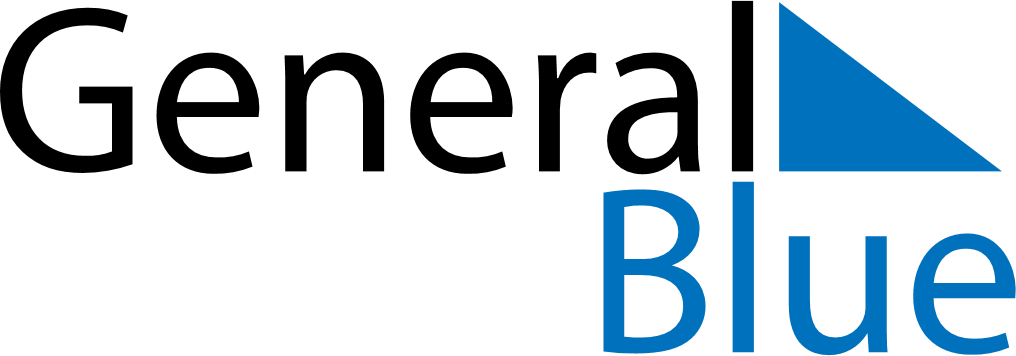 Quarter 1 of 2026IcelandQuarter 1 of 2026IcelandQuarter 1 of 2026IcelandQuarter 1 of 2026IcelandQuarter 1 of 2026IcelandJanuary 2026January 2026January 2026January 2026January 2026January 2026January 2026SUNMONTUEWEDTHUFRISAT12345678910111213141516171819202122232425262728293031February 2026February 2026February 2026February 2026February 2026February 2026February 2026SUNMONTUEWEDTHUFRISAT12345678910111213141516171819202122232425262728March 2026March 2026March 2026March 2026March 2026March 2026March 2026SUNMONTUEWEDTHUFRISAT12345678910111213141516171819202122232425262728293031Jan 1: New Year’s DayJan 6: EpiphanyJan 23: BóndadagurFeb 16: BolludagurFeb 17: SprengidagurFeb 18: Woman’s Day
Feb 18: Ash WednesdayMar 29: Palm Sunday